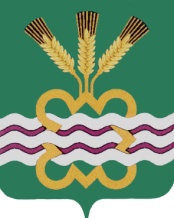 ГЛАВА МУНИЦИПАЛЬНОГО ОБРАЗОВАНИЯ«КАМЕНСКИЙ ГОРОДСКОЙ ОКРУГ»П О С Т А Н О В Л Е Н И Еп. МартюшО внесении изменений в постановление Главы Каменского городского округа от 11.04.2019 № 784  «О создании муниципальной комиссии по обследованию жилых помещений инвалидов и общего имущества в многоквартирных домах, в которых проживают инвалиды, входящие в состав муниципального и частного жилищного фондов, в целях их приспособления с учетом потребностей инвалидов и обеспечения условий их доступности для инвалидов» (в редакции от 14.05.2021 №730, от 05.04.2022 №610, 31.05.2023 № 969)В целях приведения правового акта в соответствие с действующим муниципальными законодательством и связи с кадровыми изменениями в Администрации муниципального образования «Каменский городской округ», руководствуясь Федеральным законом от 06.10.2003 года № 131-ФЗ «Об общих принципах организации местного самоуправления в Российской Федерации», Уставом Каменского городского округа ПОСТАНОВЛЯЮ:Внести следующие изменения в постановление Главы Каменского городского округа от 11.04.2019 № 784 «О создании муниципальной комиссии по обследованию жилых помещений инвалидов и общего имущества в многоквартирных домах, в которых проживают инвалиды, входящие в состав муниципального и частного жилищного фондов, в целях их приспособления с учетом потребностей инвалидов и обеспечения условий их доступности для инвалидов»  (в редакции от 31.05.2023 № 969), (далее – Постановление):Признать утратившим силу подпункт 1 пункта 2 Постановления. Состав муниципальной комиссии по обследованию жилых помещений инвалидов и общего имущества в многоквартирных домах, в которых проживают инвалиды, входящие в состав муниципального и частного жилищного фондов, в целях их приспособления с учетом потребностей инвалидов и обеспечения условий их доступности для инвалидов  утвердить в новой редакции (прилагается).Признать утратившими силу:Постановление Главы Каменского городского округа от 14.05.2021 № 730 «О создании муниципальной комиссии по обследованию жилых помещений инвалидов и общего имущества в многоквартирных домах, в которых проживают инвалиды, входящие в состав муниципального и частного жилищного фондов, в целях их приспособления с учетом потребностей инвалидов и обеспечения условий их доступности для инвалидов».Постановление Главы Каменского городского округа от 05.04.2022 № 610 «О создании муниципальной комиссии по обследованию жилых помещений инвалидов и общего имущества в многоквартирных домах, в которых проживают инвалиды, входящие в состав муниципального и частного жилищного фондов, в целях их приспособления с учетом потребностей инвалидов и обеспечения условий их доступности для инвалидов»постановление Главы Каменского городского округа от 31.05.2023 № 969 «О создании муниципальной комиссии по обследованию жилых помещений инвалидов и общего имущества в многоквартирных домах, в которых проживают инвалиды, входящие в состав муниципального и частного жилищного фондов, в целях их приспособления с учетом потребностей инвалидов и обеспечения условий их доступности для инвалидов».Опубликовать настоящее постановление в газете «Пламя» и разместить на официальном сайте МО «Каменский городской округ» в сети «Интернет».Контроль за исполнением настоящего постановления возложить на Заместителя Главы Администрации по вопросам ЖКХ, строительства, энергетики и связи А.П. Баранова.Глава городского округа                                                                        А.Ю. КошкаровУтвержден постановлением Главы Каменского городского округа от                       № «О внесении изменений в постановление Главы Каменского городского округа от 11.04.2019 № 784 «О создании муниципальной комиссии по обследованию жилых помещений инвалидов и общего имущества в многоквартирных домах, в которых проживают инвалиды, входящие в состав муниципального и частного жилищного фондов, в целях их приспособления с учетом потребностей инвалидов и обеспечения условий их доступности для инвалидов (в редакции от 31.05.2023 №969)» Составмуниципальной комиссии по обследованию жилых помещений инвалидов и общего имущества в многоквартирных домах, в которых проживают инвалиды, входящих в состав муниципального и частного жилищных фондов, в целях их приспособления с учетом потребностей инвалидов и обеспечения условий их доступности для инвалидов СОГЛАСОВАНИЕпроекта постановления (распоряжения) Главы АдминистрацииНаименование постановления (распоряжения): О внесении изменений в постановление Главы Каменского городского округа от 11.04.2019 № 784 «О создании муниципальной комиссии по обследованию жилых помещений инвалидов и общего имущества в многоквартирных домах, в которых проживают инвалиды, входящие в состав муниципального и частного жилищного фондов, в целях их приспособления с учетом потребностей инвалидов и обеспечения условий их доступности для инвалидов (в редакции от 31.05.2023 № 969)»Постановление (распоряжение) разослать: Бокаревой И.И., газета «Пламя».Ф.И.О. исполнителя, телефон: Бокарева И.И., 378-904 .Нормативный правовой акт, коррупциогенных факторов не содержитНенормативный правовой актОценка регулирующего воздействия (ОРВ) требуется/ не требуется   № Баранов А.П.- заместитель Главы Администрации по вопросам ЖКХ, строительства, энергетики и связи, председатель комиссии;Балакина Е.Г.Бокарева И.И.- заместитель Главы Администрации по вопросам организации управления и социальной политике, заместитель председателя комиссии;- специалист 1 категории Администрации,секретарь комиссии;Члены комиссии:Члены комиссии:Вересникова Ю.А. Пивоварова И.М.Шадрина В.В.Мазурина Л.Н. Ушакова О.Н.Чистякова Е.А.Фархиулина М.Ф.Шульгина О.Ю.Щевелева О.И.- специалист 1 категории Администрации;- ведущий специалист Администрации;-- директор ООО «УК «Дирекция единого заказчика Каменского городского округа» (по согласованию);- директор ООО «Стройком» (по согласованию);- начальник Муниципального казенного учреждения "Управление капитального строительства МО "Каменский городской округ";- председатель Комитета по архитектуре и градостроительству Администрации МО "Каменский городской округ" (по согласованию);Председатель ТСЖ «Позариха» (по согласованию);- председатель ТСЖ «Родник» (по согласованию);- начальник Управления социальной политики по г. Каменску-Уральскому и Каменскому району (по согласованию);Представитель общественного объединения инвалидов (по согласованию):Капустина К.М.- председатель Каменск-Уральского местного отделения Всероссийского общества глухих;Лагунова Т.Т.- председатель филиала Каменск-Уральской местной организации Свердловской областной организации Общероссийской организации инвалидов "Всероссийское ордена Трудового Красного знамени общество слепых";Лазукова Н.А.- председатель Синарской районной организации Общероссийской общественной организации "Всероссийское общество инвалидов".ДолжностьФИОСроки и результат согласованияСроки и результат согласованияСроки и результат согласованияДатапоступления на согласованиеДатасогласованияЗамечания и подписьЗам. Главы Администрации по  вопросам организации управления и социальной политикеБалакина Е.Г.Заместителя Главы Администрации по строительству, ЖКХ, энергетики и связиБаранов А.П.Начальник отдела по правовой и кадровой работеШестерова А.Г.Специалист 1 категории по документационному обеспечениюПрошкина З.В.